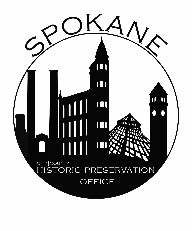 SPOKANE HISTORIC LANDMARKS COMMISSIONMeeting Minutes:Meeting called to order at  by  AttendanceBoard Members Present:  Betsy Bradley, Amanda Paulson, Carl Durkoop, Jodi Kittel, Austin Dickey, Ernie Robeson, Sylvia Tarman, David Shockley, Jacque West, Ray RastBoard Members Not Present: Larry CebulaStaff Present: Megan Duvall, Logan Camporeale, Stephanie BishopHearings1. Review for Spokane Register Application:  – :Staff Report: Megan Duvall, Historic PreservationCommittee Report:	Applicant Report:	Questions asked and answered	Public Testimony:	Nonemoved, based on Findings of Fact, that the  at  is eligible under  , and recommended for approval by the City Council to be placed on the Spokane Register of Historic Places.   seconded; motion carried.2.  Certificate of Appropriateness:   – Staff Report: Megan Duvall, Historic PreservationCommittee Report:	 Applicant Report:	 Questions asked and answered.	Public Testimony:	None moved, based on the Findings of Fact, the Spokane Historic Register Management Agreement, and the Secretary of the Interior Standards for Rehabilitation, the application for a Certificate of Appropriateness for the  at  be approved.   seconded; motion carried.3.  Certificate of Appropriateness:   – Staff Report: Megan Duvall, Historic PreservationCommittee Report:	 Applicant Report:	 Questions asked and answered.	Public Testimony:	None moved, based on the design review that the Certificate of Appropriateness for the  at  be denied and the awning remain in place under the stipulation that it be removed within seven days of the current business leaving the premises and whatever damages incurred from the removal be repaired appropriately.   seconded; motion carried.4.  Certificate of Appropriateness:   – Staff Report: Megan Duvall, Historic PreservationCommittee Report:	 Applicant Report:	 Questions asked and answered.	Public Testimony:	NoneBetsy Bradley moved that the demolition permit application be approved yet held until either: building permits for the replacement structure as issued, or the applicant provides financial commitment paperwork showing the financing for the replacement structure is in place for the property at 1728 W 9th Avenue.  Sylvia Tarman seconded; motion carried.Betsy Bradley moved that a Certificate of Appropriateness be issued to the applicant for a new structure at 1728 W 9th Avenue, based on the design reviewed at the August 28th Spokane Historic Landmarks Commission meeting.  Amanda Paulson seconded; motion carried. 5. Review for Spokane Register Application: :** Dave Shockley and Betsy Bradley recused themselves, as Dave was active in soliciting votes from property owners, and Betsy Bradley was the consultant who worked on the project.Staff Report: Megan Duvall, Historic PreservationCommittee Report:	Applicant Report:	NoneCitizen Comments:	Questions asked and answered	Public Testimony:	Nonemoved, based on the Findings of Fact, the Browne’s Addition Historic Overlay Zone ordinance SMC 17D.100.280 which includes a map of the district boundary, nomination, resource forms and design standards and guidelines is eligible under categories A and C, and recommend for approval by the City Council to be placed on the Spokane Register of Historic Places, adopted into the Spokane Municipal Code as SMC 17D.100.280, and placed on the official zoning map for the City of Spokane.   seconded; motion carried.Public Hearing adjourned at .Briefing Session:  Meeting called to order at  pm by   Meeting Minutes approved unanimously.Old Business:New Business:Chairman’s Report:HPO Staff Report:WA Trust will be in Spokane October 18th & 19th and will offer a workshop that Megan and Logan will participate in.  The workshop will be held Friday evening at the MAC and will be followed by a reception at the same location.  The meeting will be Saturday from 9-12:00.  Commissioners are invited to attend the workshop and reception.Other Announcements:The next Hearing is tentatively scheduled for .Briefing Session adjourned at .